附件：国家级继续医学教育项目电子学分证书样式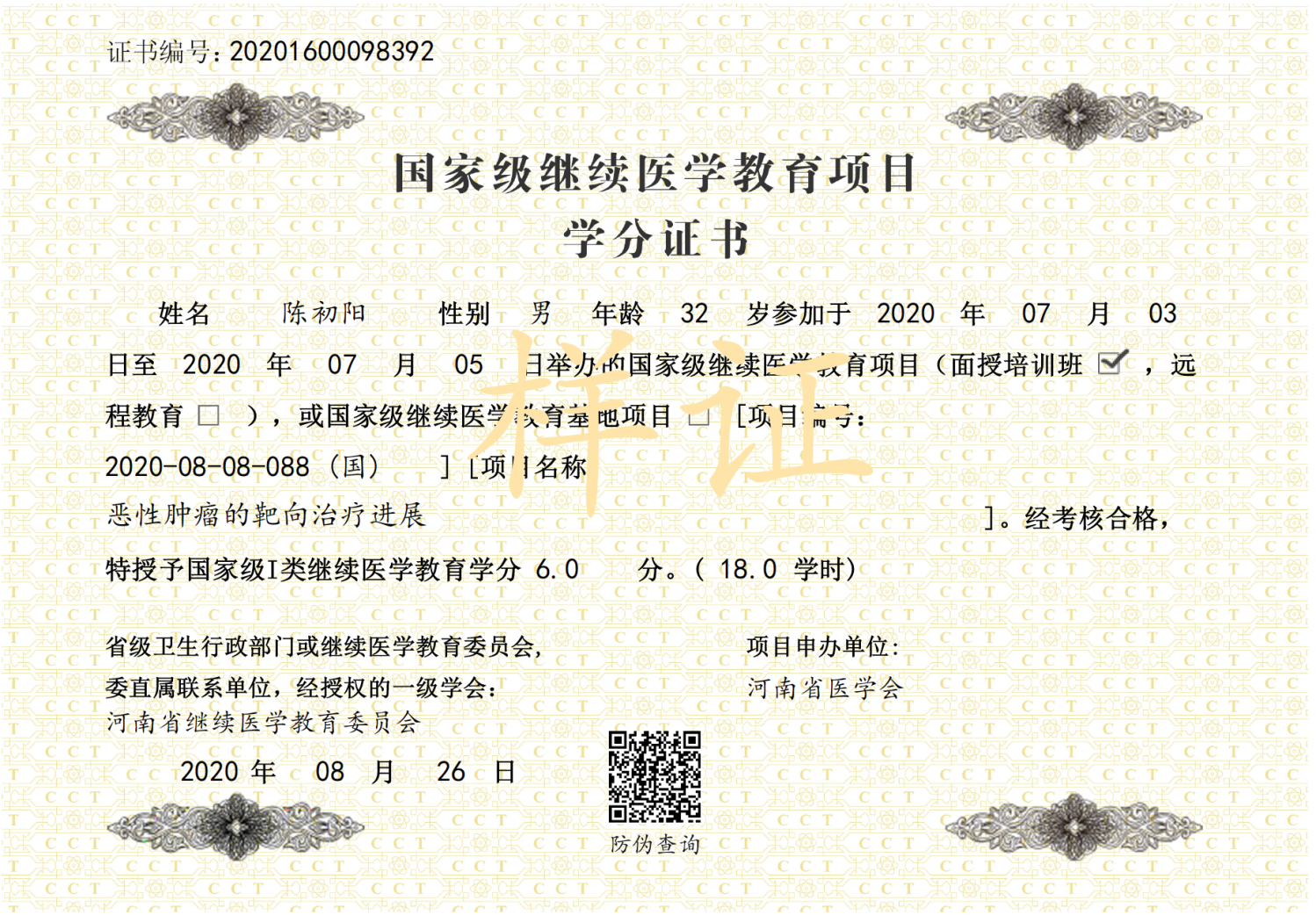 